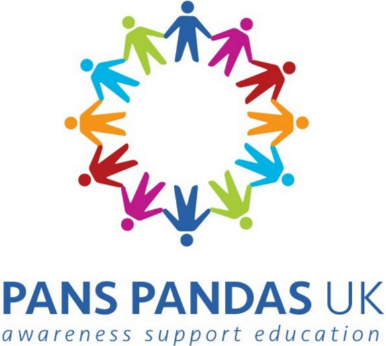 Youth Advisory Board ApplicationName:Age and date of birth:E mail address we can contact you on:Parent/carer’s e mail address and mobile phone number for those under 18:Email:							Mobile:Are youa child or young person living with PANS or PANDASa sibling or close friend/relative of a child or young person living with PANS or PANDASPlease tell us a little about why you would like to join the PANS PANDAS UK Youth Advisory BoardIf you are under 18, do you have parental permission to participate?  Yes / No How would you feel most comfortable contributing to the Youth Advisory Board (please tick any that apply)In a virtual group meeting on cameraIn a virtual group meeting with camera off and using chat functionIn a 1-1 virtual meeting with a member of the charity staffVia e mailThrough a messaging app (like WhatsApp)Thank you for taking the time to complete this form. We will be in touch as soon as we have had time to review all applications.Send this form to: katy.hindson@panspandasuk.org 